Anomalies érythrocytaires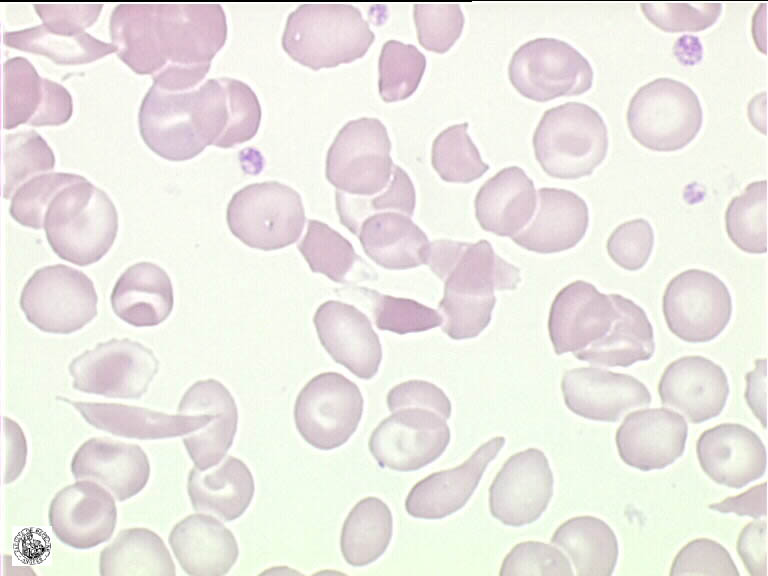 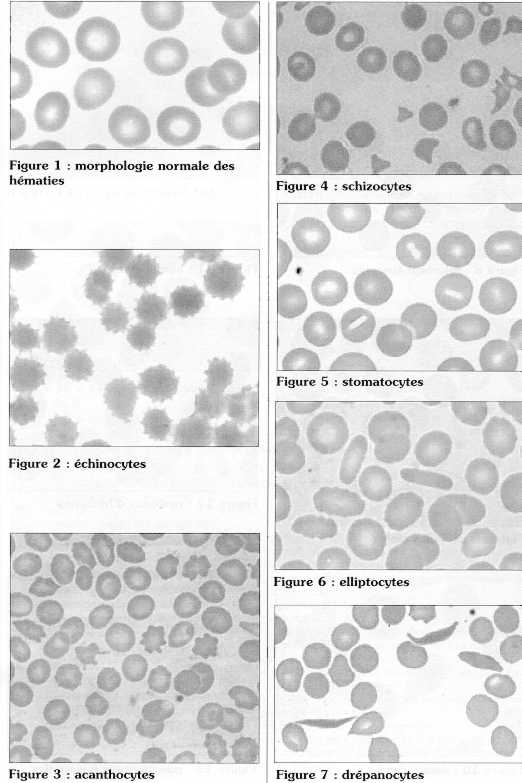 